Proposed EASC Integrated Risk Management Framework1.	   SITUATION / PURPOSE OF REPORTThe purpose of this report is to outline the proposed approach to developing and implementing an integrated risk management framework for EASC which, alongside the development of an integrated reporting approach, will help to facilitate good corporate governance. 2.  BACKGROUND / INTRODUCTION EASC as a commissioning body has an approved IMTP 2019-2022. The IMTP lays out in detail the existing and planned activity for EASC commissioned services and the National Programme for Unscheduled Care (NPUC). The Chair of EASC, has had his objectives for 2019/20 agreed by the Minister for Health and Social Care. Core to these are the delivery of EASC & WAST IMTP actions and the closer alignment between the work of EASC and NPUC. An effective approach to risk management is required to provide assurance to the committee that risks and opportunities in relation to the strategic objectives of EASC are:IdentifiedAssessed Planned ImplementedIt is important to note that this proposal around the development of an integrated risk management framework for EASC seeks to strengthen the control environment and sustain good corporate governance, implement effective internal controls and monitoring activities which support the running of EASC and the delivery of strategic commissioning plans. The interconnection of these components are outlined in the diagram in Figure 1. Good corporate governance is about the ‘how of business. This includes oversight of the intangible factors of trust, reputation and long term viability that are vital to success. It’s about responsible business behaviours and processes, and transparency around these processes, necessary for accountability.1Figure 1: Integrated Risk Management supporting EASC ‘A Director’s Guide to Integrated Reporting’ – Deloitte, 20153.   ASSESSMENT / GOVERNANCE AND RISK ISSUESOutlined below are the proposed processes and actions for the development and implementation of an integrated risk management framework for EASC. The risk management framework would manage both risks and the opportunities that may affect EASC’s strategic objectives and the work it is accountable to deliver. The approach follows 4 steps: Risk Management StepsIdentify AssessPlan ImplementIdentifyThis step has 2 components, the goals of these steps are:  Identify Context: obtain information about planned activity and how it fits into the wider strategy of EASC. Identify Risks: aim to minimize threats and maximise opportunities.AssessThis step has 2 components, the goals of these steps are:  Estimate: Prioritise risk to ascertain importance & urgency (probability, impact & proximity of risks) Evaluate: understand the risk exposure.3. PlanThis step involves preparing the responses to the threats and opportunities identified in the previous 2 steps.  4. Implement  This step will ensure that the risk management actions are implemented and monitored.  Framework Development The proposed approach will utilise an EASC development session to complete the 2 components of the Identify step. During the development session EASC will be asked to:  Review current risks. Using risk management techniques; identify both external factors and internal threats and opportunities. Define the maximum amount of risk EASC and its subgroups are willing to bear (Risk Capacity).Define the amount of risk EASC is willing to accept (Risk Appetite) Define the threshold levels of risk which when exceeded will require escalation (Risk Tolerance)The outputs of the development session will enable the NCCU, on behalf of the CASC, to use the outputs from the development sessions build the detail across the remaining steps of the framework for the Committee to approve.  A process flowchart for the development of the EASC Risk Management Framework is documented in Appendix 1. This approach utilises industry standard Management of Risk (M_o_R) methodology. 4.   RECOMMENDATIONMembers of the Emergency Ambulance Services Committee are asked to: DISCUSS & APPROVE the proposed approach to developing a framework for risk management for EASC.Appendix 1: EASC Integrated Risk Management Framework process flowchart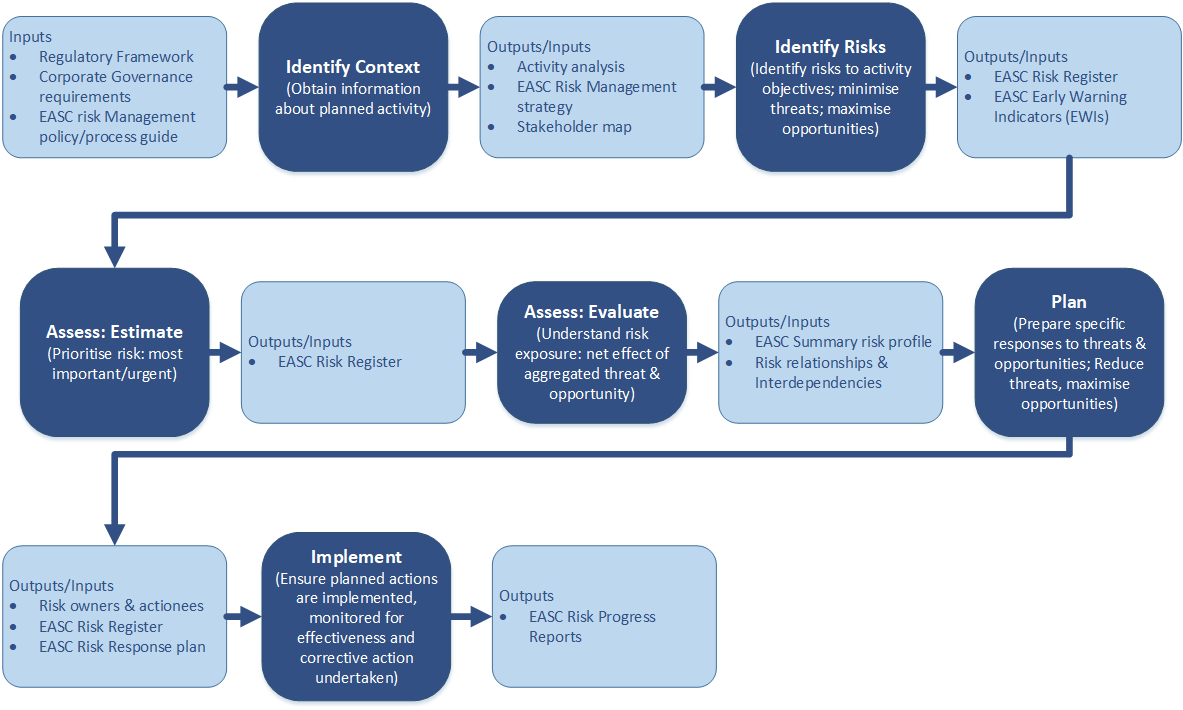 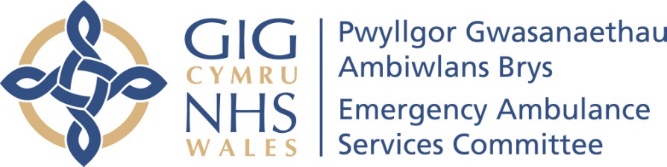 Development SessionDate of Meeting 23rd July 19Emergency Ambulance Services Committee ReportProposed EASC Integrated Risk Management FrameworkExecutive	Lead:James Rodaway: Head of commissioning and programme management Author: James RodawayAuthor: James RodawayContact Details for further information:  James.Rodaway@wales.nhs.ukContact Details for further information:  James.Rodaway@wales.nhs.ukPurpose of the Emergency Ambulance Services Committee ReportThe purpose of this report is to outline for EASC the proposed process to developing an integrated risk management framework. GovernanceGovernanceLink to the Commissioning AgreementThe Committee’s overarching role is to ensure its Commissioning Strategy for Emergency Ambulance Services utilising the five  step  patient  pathway outlined within the National Collaborative Commissioning Quality and Delivery Agreement  and the related outcomes for each care standard aligned with the Institute of Healthcare Improvement's (IHI) ‘Triple Aim’ are being progressed. This report focuses on all the above objectives, but specifically on providing strong governance and assurance.Supporting evidenceThe Collaborative Commissioning Quality and Delivery Framework for Emergency Medical ServicesEngagement – Who has been involved in this work?Engagement – Who has been involved in this work?CTMHB Corporate Governance, Chair of EASC, CASC, NCCU CTMHB Corporate Governance, Chair of EASC, CASC, NCCU Emergency Ambulance Services Committee Resolution  to:Emergency Ambulance Services Committee Resolution  to:Emergency Ambulance Services Committee Resolution  to:Emergency Ambulance Services Committee Resolution  to:Emergency Ambulance Services Committee Resolution  to:Emergency Ambulance Services Committee Resolution  to:Emergency Ambulance Services Committee Resolution  to:APPROVE√ENDORSEDISCUSS√NOTEThe Emergency Ambulance Services Committee is asked to:DISCUSS & APPROVE the proposed approach to developing an EASC Integrated Risk Management Framework.The Emergency Ambulance Services Committee is asked to:DISCUSS & APPROVE the proposed approach to developing an EASC Integrated Risk Management Framework.The Emergency Ambulance Services Committee is asked to:DISCUSS & APPROVE the proposed approach to developing an EASC Integrated Risk Management Framework.The Emergency Ambulance Services Committee is asked to:DISCUSS & APPROVE the proposed approach to developing an EASC Integrated Risk Management Framework.The Emergency Ambulance Services Committee is asked to:DISCUSS & APPROVE the proposed approach to developing an EASC Integrated Risk Management Framework.Summaries the Impact of the Emergency Ambulance Services Committee ReportSummaries the Impact of the Emergency Ambulance Services Committee ReportSummaries the Impact of the Emergency Ambulance Services Committee ReportSummaries the Impact of the Emergency Ambulance Services Committee ReportSummaries the Impact of the Emergency Ambulance Services Committee ReportSummaries the Impact of the Emergency Ambulance Services Committee ReportSummaries the Impact of the Emergency Ambulance Services Committee ReportEquality and diversityEquality and diversityThere are no implications arising directly from this report.There are no implications arising directly from this report.There are no implications arising directly from this report.There are no implications arising directly from this report.There are no implications arising directly from this report.Legal implicationsLegal implicationsThere are no implications arising directly from this report.There are no implications arising directly from this report.There are no implications arising directly from this report.There are no implications arising directly from this report.There are no implications arising directly from this report.Population HealthPopulation HealthNo impactNo impactNo impactNo impactNo impactQuality, Safety & Patient ExperienceQuality, Safety & Patient ExperienceEnsuring the Committee and its Sub Groups make fully informed decisions is dependent on the quality and accuracy of the information presented and considered by those making decisions. Informed decisions are more likely to   impact favorably on the quality, safety and experience of patients and staff.Ensuring the Committee and its Sub Groups make fully informed decisions is dependent on the quality and accuracy of the information presented and considered by those making decisions. Informed decisions are more likely to   impact favorably on the quality, safety and experience of patients and staff.Ensuring the Committee and its Sub Groups make fully informed decisions is dependent on the quality and accuracy of the information presented and considered by those making decisions. Informed decisions are more likely to   impact favorably on the quality, safety and experience of patients and staff.Ensuring the Committee and its Sub Groups make fully informed decisions is dependent on the quality and accuracy of the information presented and considered by those making decisions. Informed decisions are more likely to   impact favorably on the quality, safety and experience of patients and staff.Ensuring the Committee and its Sub Groups make fully informed decisions is dependent on the quality and accuracy of the information presented and considered by those making decisions. Informed decisions are more likely to   impact favorably on the quality, safety and experience of patients and staff.ResourcesResourcesNo direct impactNo direct impactNo direct impactNo direct impactNo direct impactRisks and AssuranceRisks and AssuranceIdentified within the report.Identified within the report.Identified within the report.Identified within the report.Identified within the report.Health & Care StandardsHealth & Care StandardsThe 22 Health & Care Standards for NHS Wales are mapped into the 7 Quality Themes:Staying	Healthy;	Safe	Care;	Effective	Care; Dignified Care; Timely Care; Individual Care; Staff & Resources http://www.wales.nhs.uk/sitesplus/documents/1 064/24729_Health%20Standards%20Framework_2015_E1.pdfThe work reported in this summary and related annexes take into account many of the related quality themes in particular timely care.The 22 Health & Care Standards for NHS Wales are mapped into the 7 Quality Themes:Staying	Healthy;	Safe	Care;	Effective	Care; Dignified Care; Timely Care; Individual Care; Staff & Resources http://www.wales.nhs.uk/sitesplus/documents/1 064/24729_Health%20Standards%20Framework_2015_E1.pdfThe work reported in this summary and related annexes take into account many of the related quality themes in particular timely care.The 22 Health & Care Standards for NHS Wales are mapped into the 7 Quality Themes:Staying	Healthy;	Safe	Care;	Effective	Care; Dignified Care; Timely Care; Individual Care; Staff & Resources http://www.wales.nhs.uk/sitesplus/documents/1 064/24729_Health%20Standards%20Framework_2015_E1.pdfThe work reported in this summary and related annexes take into account many of the related quality themes in particular timely care.The 22 Health & Care Standards for NHS Wales are mapped into the 7 Quality Themes:Staying	Healthy;	Safe	Care;	Effective	Care; Dignified Care; Timely Care; Individual Care; Staff & Resources http://www.wales.nhs.uk/sitesplus/documents/1 064/24729_Health%20Standards%20Framework_2015_E1.pdfThe work reported in this summary and related annexes take into account many of the related quality themes in particular timely care.The 22 Health & Care Standards for NHS Wales are mapped into the 7 Quality Themes:Staying	Healthy;	Safe	Care;	Effective	Care; Dignified Care; Timely Care; Individual Care; Staff & Resources http://www.wales.nhs.uk/sitesplus/documents/1 064/24729_Health%20Standards%20Framework_2015_E1.pdfThe work reported in this summary and related annexes take into account many of the related quality themes in particular timely care.WorkforceWorkforceIdentified within the report.Identified within the report.Identified within the report.Identified within the report.Identified within the report.Freedom of information statusFreedom of information statusOpenOpenOpenOpenOpenFreedom of information statusOpen 